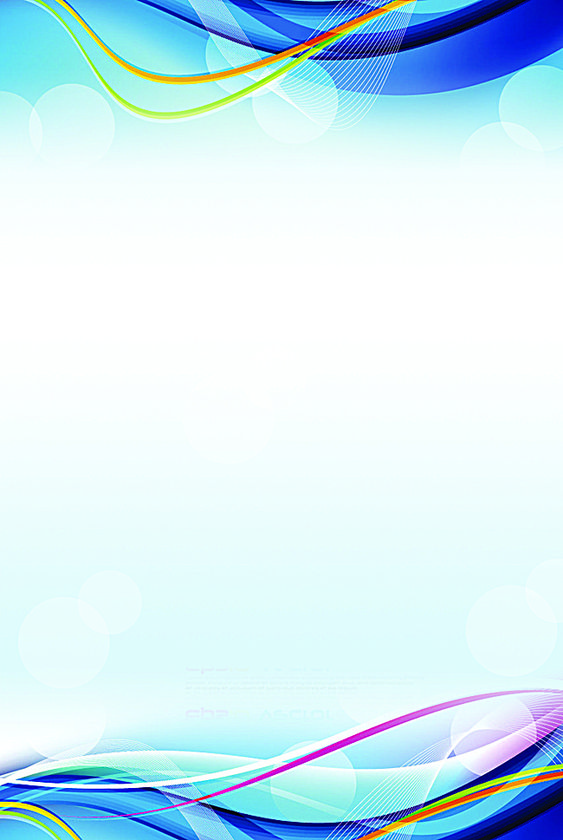 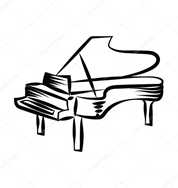 Alytaus r. meno ir sporto mokykla        2021 m. kovo 12 d.XVIII Lietuvos virtualaus  jaunųjų pianistų konkurso„ETIUDAS IR  NE  TIK“Grand Prix ir I vietų Laureatų vaizdo įrašaiGrand Prix  2 kl. – I gr.  Faustas JurevičiusMokytoja Gileta Rasčiauskienė.Ю. Рочеролл,, „Давай буги"Kėdainių muzikos mokyklahttps://www.youtube.com/watch?v=Wcd7-mV3o5A&feature=youtu.beI vietos Laureato diplomas   3 kl.- I gr.  Viktorija RynkevičMokytoja Jelena MalinaR. Pajusaar. Mažoji tarantella Vilniaus Naujosios Vilnios muzikos mokyklahttps://www.youtube.com/watch?v=Yp4ajeITV3I&feature=youtu.beI vietos Laureato diplomas   3 kl.- I gr.  Patricija AbukauskaitėMokytoja RŪTA BIMBAITĖM.Partskhaladze „Cirke“   Kauno I-oji muzikos mokyklahttps://www.youtube.com/watch?v=0mAoJOQsJaA&feature=youtu.beI vietos Laureato diplomas   3 kl.- I gr. Elzė SpaustynaitytėMokytoja Rosita ČesnulevičiūtėWilliam Gillock  „Windy Weather“Jurbarko Antano Sodeikos meno mokyklahttps://www.youtube.com/watch?v=NrmRetRBCkM&feature=youtu.beGrand Prix  4 kl.-  II grupė  Deimantas VaičkaMokytoja Saulė KrečkauskienėYoshinao Nakada. Etude Allegro Raseinių meno mokyklahttps://www.youtube.com/watch?v=gxecLpcPfqs&feature=youtu.beI vietos Laureato diplomas   III gr. Linas MečkovskisMokytoja Rasa Kanišauskaitė Yoshinao Nakada Etiudas „Allegro“ C- dur Trakų meno mokyklahttps://youtu.be/qJZwFhjAx-0Grand Prix  6 kl.- III gr. Beata BulkėMokytoja Daiva Petrošienė                                                               N. Toropova Humoreska                                              Jonavos Janinos Miščiukaitės meno mokyklahttps://.youtube.com/watch?v=a9Twgs1fceo&feature=youtu.beI vietos Laureato diplomas   7 kl.-  III gr. Danielius KilasMokytoja Jurgita Reneckytė – ŽemaitienėS. Rachmaninov. Etiudas „Paveikslas“ op.33, Nr.4Vilniaus Karoliniškių muzikos mokyklahttps://www.youtube.com/channel/UCuEw9ueEXFpnSoIHaJWjFeAI vietos Laureato diplomas    7 kl.- III gr.  Nortė KaraliūtėMokytoja Ramutė Pečeliūnienė
F. Liszt - Etude op.1 No.12 Kauno 1 – oji muzikos mokyklahttps://youtu.be/A8_wC8QXywMI vietos Laureato diplomas   7 kl.- III gr. Mažena BužinskaMokytoja Alina KeslerienėV. Bagdonas ,,Ežio ir zuikio lenktynės” Vilniaus Naujosios Vilnios Muzikos Mokyklahttps://drive.google.com/file/d/1M1Ui3mkYbU6mTdgAvMIB1S5geawVDdmc/view?usp=sharingI vietos Laureato diplomas    8 kl.- III gr.  Viltė KuliešiūtėMokytoja Janina Urbonavičienė
Albert Pieczonka.Tarantella a-moll Garliavos meno mokyklahttps://www.youtube.com/watch?v=V_euLLy20iQI vietos Laureato diplomas    8 kl.- III gr.  Augustė Požerskytė Mokytoja Ramutė PečeliūnienėC.Czerny. Etiudas Op.299 Nr.38                                                        Kauno 1-oji muzikos mokyklahttps://youtu.be/1296LwkRYI4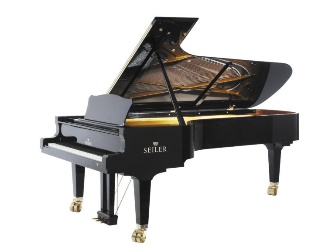 